- كلية الحكمة الجامعة -استمارة وصف المقرر الدراسي
للعام الدراسي 3202 / 4202الكلية: كلية الحكمة الجامعة – بغدادالقسم: طب الاسنان/المرحلة الرابعةاسم المقرر (المادة الدراسية):تقويم الاسناناستاذ المادة:م.م سجا سامي مالكوصف المقرر الدراسييوفر وصف المقرر خطة مكتوبة، وإيجازاً مقتضباً لأهم خصائص المادة الدراسية وطرائق التعليم والتعلم وطرائق التقييم وتوضيح مخرجات التعلم المتوقع من الطالب تحقيقها مبرهناً عما إذا كان قد حقق الاستفادة القصوى من فرص التعلم والتعليم المتاحة.اهداف المقرر (اهداف المادة الدراسية) الرئيسية:1-معرفة الطالب بأساسيات تشخيص عيوب اطباق الأسنان ومشاكل الفكين. 2-إعطاء فكرة للطالب عن كيفية الوصول للتشخيص الصحيح وكيفية وضع خطة علاجية مناسبة.3-تمكين الطالب من اساليب العلاجات الحديثة التي تشمل العلاجات غير الجراحية.4-تعريف الطالب بأساليب العلاج الجراحي5-تعريف الطالب بكيفية معاجلة سوء اطباق الأسنان .6-اعطاء فكرة للطالب عن الاساليب الحديثة للعلاج.البنية التحتية للمقرر الدراسي:الكتاب المقرر الاساسي:1-An Introduction to Orthodontics 5th Edition Simon J. Littlewood and Laura Mitchell 2019. 2- Orthodontics: Principles and Practice: Principles and Practice 2nd Edition 2017المراجع (المصادر - وتشمل: المجلات العلمية , التقارير ,.... ) الموصى بها لتعزيز مستوى الطالب: American journal of orthodontics and dentofacial orthopedics.Journal of orthodontic science.الكتب والمراجع الموصى بها لتعزيز مستوى الطالب:Contemporary orthodontics, 6th Edition, profit, 2019المراجع الالكترونية, مواقع الانترنيت الموصى بها لتعزيز مستوى الطالب:https://aap.onlinelibrary.wiley.com/doi/toc/10.1002/19433670.aap-clin-sci-papers https://onlinelibrary.wiley.com/doi/full/10.1111/jcpe.12935مخرجات المقرر الدراسي و طرائق التعليم والتعلم و طرائق التقييم:-بنية المقرر الدراسي12-خطة تطوير المقرر الدراسيتبني خطة دراسية تراعي معايير الاعتماد الاكاديمي للتخصص.السعي بتحديث المقررات الدراسية بما يواكب  استحداث المناهج والتقدم السريع والطفرة السريعة في العلم والبحث العلمي.	السعي المبرمج للوصول والاتصال مع الجامعات الرصينة والتبادل الثقافي على مستوى البحوث او الزيارات او التبادل الثقافي لكسب الخبرة والمعرفة النظرية للعلوم.تنمية القدرات لدى الطلبة في البحث والتقصي من خالل مطالبة الطلبة لعمل حلقات نقاشية حديثة وكذلك حث الطلبة لالطالع على المصادر والكتب والمجلات كمصدر للمعلومات.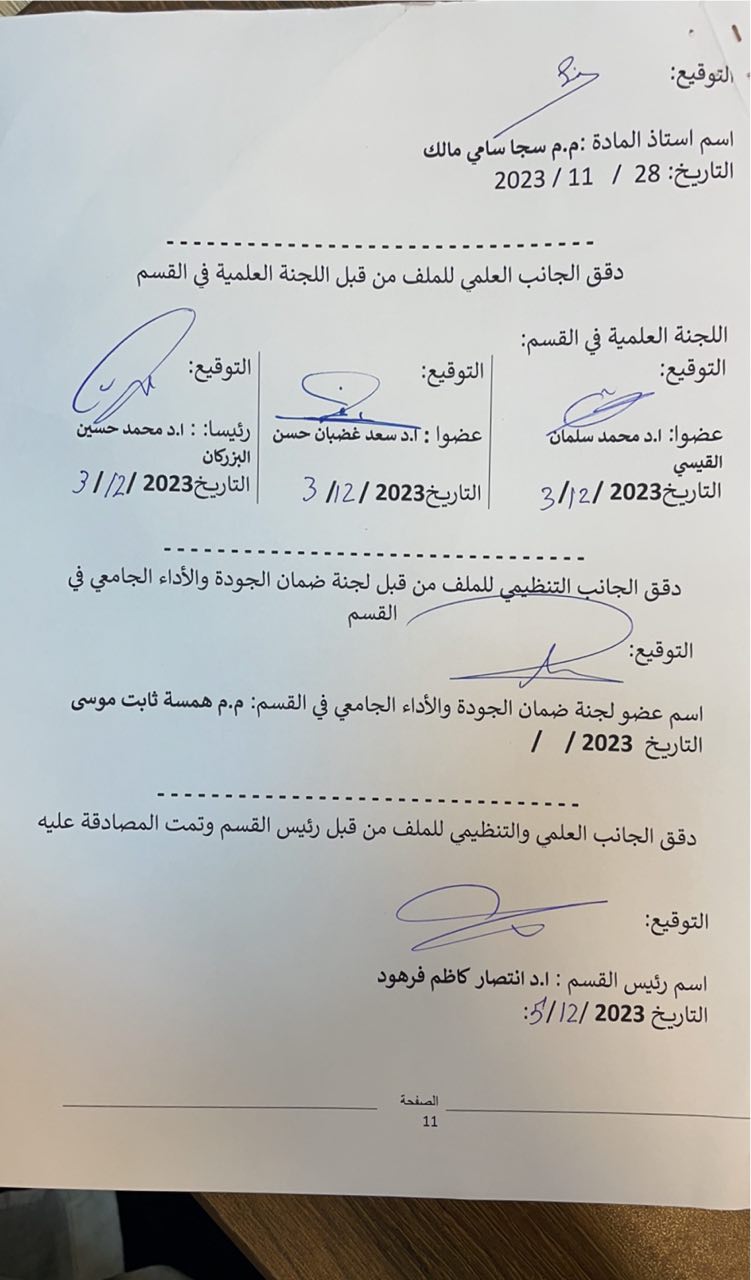 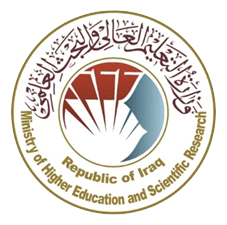 وزارة التعليم العالي والبـحث العلميجـــــهاز الإشـــــراف والتقـــويم العلــميدائرة ضمان الجودة والاعتماد الأكاديمي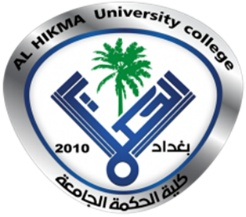 ختم القسم(مصادقة القسم)ختم عمادة الكلية(مصادقة العمادة)المؤسسة التعليميةكلية الحكمة الجامعة (HiUC)القسم العلمي    طب الاسنان اسم المقرر (اسم المادة)تقويم الاسنانأشكال الحضور المتاحةحضوري نظام المقرر (فصلي/ سنوي)سنوي عدد الساعات الدراسية (الكلي)150 ساعةتاريخ إعداد هذا الوصف 2023/11/19المعرفة الأهداف المعرفية التي سيكتسبها الطالب:1- أن يلم الطالب بجميع الاساليب التشخيصية التي يمكن اتخاذها للوصول الى التشخيص الصحيح.2- أن يتعلم الطالب الطرائق العلمية في معالجة عيوب اطباق الأسنان ومشاكل الفكين (سوء اطباق الأسنان)3- أن يلم الطالب بآخر مستجدات العلاج التقويمي.طرائق التعليم (التي تحقق الاهدف المعرفية):1 -محاضرات حضوريه2 – محاضرات اضافيه وعرض فديوات توضيحيه عبر منصة (google classroom)3 -مناقشة مباشرة بين الطالب والتدريسي4 -طرح الاسئلة في سياق المحاضرةطرائق التعلم (التي تحقق الاهداف المعرفية):1-توفير العلاج العملي والتدريب تحت اشراف مباشر في المستشفى التعليمي2- عرض فديوات توضيحيه عبر منصة (google classroom)طرائق التقييم (التي تحقق الاهدف المعرفية):ب - المهارات الأهداف المهاراتية التي سيكتسبها الطالب:1 - يناقش الطالب قضايا سوء الاطباق على اساس علمي واضح.         2 - مناقشة الطالب بشكل علمي بكل ما يتعلق بطب الأسنان من خلال دراسة سوء الاطباق ومشاكل الفكين.3 – ان يلم الطالب بالمعرفة والمهارات الاساسية اللازمة لاعداد خريجين قادرين على التعرف على حالات تقويم الاسنان وتشخيصها والتعامل معها واحالتها الى مختص حسب الاقتضاء.4-أن يتعلم الطالب استعمال الآلات والاجهزة المستخدمة في معالجة سوء الاطباق .ب5 -أن يتعلم الطالب متابعة حالة المريض على مدى عدة جلسات وتغيير الخطة العلاجية حسب استجابة المريض للعلاج.طرائق التعليم (التي تحقق الاهدف المهاراتية):1 -القاء المحاضرات الحضورية (الشرح والتوضيح).2 -استخدام الوسائل التعليمية التكنولوجية كمعينات للتدريس (االافلام التعليمية ,المحاضرة الإلكترونية).طرائق التعلم (التي تحقق الاهدف المهاراتية):1 -حث الطالب على استخدام المكتبة كأحد أساليب التعلم.2 -التدريب العملي للطالب وتمكينه من علاج عدة حالات للمرضى المراجعين للمستشفى التعليمي , ويكون العلاج تحت إشراف مباشر من قبل التدريسيين المختصين.طرائق التقييم (التي تحقق الاهدف المهاراتية):ج- الوجدانية و القيمية الأهداف الوجدانية و القيمية :ج1- زرع الثقة في الطالب على امكانية ادارة الحالات المرضية التي تواجهه من خلال الاشراف المباشر للطالبج2- تعريف الطالب بأهمية دورهم في زيادة الوعي الصحي للمجتمع من خلال تقديم النصائح الصحية التي تخص سوء الاطباق ومشاكل الفكين للمراجعين.طرائق التعليم (التي تحقق الاهدف الوجدانية و القيمية):1 -محاضرات الحضورية المباشرة2 -مناقشة مباشرة بين الطالب والتدريسي3 -طرح الاسئلة في سياق المحاضرةطرائق التعلم (التي تحقق الاهدف الوجدانية و القيمية):توفير العلاج العملي والتدريب تحت اشراف مباشر في المستشفى التعليميطرائق التقييم (التي تحقق الأهداف الوجدانية و القيمية):1-الاختبارات التحريرية2 -الاختبارات الشفهية3 -المشاركات اليومية4 -تقييم الاداء العملي للطالب اثناء المعالجات الطبية ضمن المستشفى التعليمي للكليةد - المهارات العامة والتأهيلية المنقولة     ( المهارات الأخرى المتعلقة بقابلية التوظيف والتطور الشخصي )مهارات الاطلاع على الكتب والبحوث الحديثة ذات الصلة بالتخصص العام لطب الاسنان، والتخصص الدقيق تقويم الأسنان  وكيفية استنباط واستقراء المعلومات المطروحة.بنية المقرر ( الفصل الدراسي الاول للنظام السنوي   و  الفصل الواحد للنظام الفصلي (الكورسات)) :-بنية المقرر ( الفصل الدراسي الاول للنظام السنوي   و  الفصل الواحد للنظام الفصلي (الكورسات)) :-بنية المقرر ( الفصل الدراسي الاول للنظام السنوي   و  الفصل الواحد للنظام الفصلي (الكورسات)) :-بنية المقرر ( الفصل الدراسي الاول للنظام السنوي   و  الفصل الواحد للنظام الفصلي (الكورسات)) :-بنية المقرر ( الفصل الدراسي الاول للنظام السنوي   و  الفصل الواحد للنظام الفصلي (الكورسات)) :-بنية المقرر ( الفصل الدراسي الاول للنظام السنوي   و  الفصل الواحد للنظام الفصلي (الكورسات)) :-الأسبوععدد الساعاتمخرجات التعلم المطلوبة تحقيق اهداف (معرفية او مهاراتية او وجدانية والقيمية او مهارات عامة)  اسم الوحدة / أو الموضوعطريقة التعليمطريقة التقييم111/1051)نظري+4عملي)تحقيق اهداف معرفية ومهاراتيةIntroduction to orthodonticsمحاضرة + مختبرمناقشة218/1051)نظري+4عملي)تحقيق اهداف معرفية ومهاراتيةAims of orthodontic treatmentمحاضرة + مختبرامتحان قصير310/2551)نظري+4عملي)تحقيق اهداف معرفية ومهاراتيةGrowth and development محاضرة + مختبرمناقشة41/1151)نظري+4عملي)تحقيق اهداف معرفية ومهاراتيةTheories of bone growth محاضرة + مختبرمشاركة صفية58/11امتحان الفصل الاول611/1551)نظري +4عملي)تحقيق اهداف معرفية Deciduous and permanent dentitionمحاضرة + مختبرمناقشة +امتحان قصير722/1151)نظري+4عملي)تحقيق اهداف معرفية ومهاراتيةTooth eruptionمحاضرة + مختبرامتحان قصير829/1151)نظري+4عملي)تحقيق اهداف معرفيةDevelopment of occlusionمحاضرة + مختبرمناقشة96/1251)نظري+4عملي)تحقيق اهداف معرفية Etiology of malocclusionمحاضرة + مختبرمشاركة صفية 1013/1251نظري+4 عملي)تحقيق اهداف معرفية ومهاراتيةClassification of etiological factors محاضرة + مختبرمشاركة صفية1120/1251)نظري+4 عملي)تحقيق اهداف معرفية ومهاراتيةLocal factorsمحاضرة + مختبرمشاركة صفية1331/ 12امتحان نصف السنة نظري + عملي2 -  بنية المقرر ( الفصل الدراسي الثاني  للنظام السنوي فقط ) :2 -  بنية المقرر ( الفصل الدراسي الثاني  للنظام السنوي فقط ) :2 -  بنية المقرر ( الفصل الدراسي الثاني  للنظام السنوي فقط ) :2 -  بنية المقرر ( الفصل الدراسي الثاني  للنظام السنوي فقط ) :2 -  بنية المقرر ( الفصل الدراسي الثاني  للنظام السنوي فقط ) :2 -  بنية المقرر ( الفصل الدراسي الثاني  للنظام السنوي فقط ) :محاضرة + عيادات عمليالأسبوععددالساعاتمخرجات التعلم المطلوبةتحقيق اهداف (معرفية او مهاراتية او وجدانية والقيمية او مهارات عامة)  اسم الوحدة / أو الموضوعطريقة التعليمطريقة التقييم141/3151)نظري +4عملي)تحقيق اهداف معرفية ومهاراتيةTooth movement محاضرة + مختبرمشاركة صفية152/751)نظري+4عملي)تحقيق اهداف معرفية ومهاراتيةAccelerated tooth movementمحاضرة + مختبرامتحان قصير162/145(1نظري+4عملي)تحقيق اهداف معرفية ومهاراتيةBiomechanicsمحاضرة + مختبرمناقشة172/215(انظري+4عملي)تحقيق اهداف معرفية Types of teeth movementمحاضرة + مختبرمناقشة182/2851نظري +4 عمليتحقيق اهداف معرفية Iatrogenic effect of tooth movement محاضرة + مختبرمشاركة صفية193/651 نظري +4 عمليتحقيق اهداف معرفيةAnchorageمحاضرة + مختبرمناقشة + مشاركة صفية203/13امتحان الفصل الثانينظري+عملي2120/351 نظري +4 عملي تحقيق اهداف معرفية ومهاراتيةOrthodontic appliancesمحاضرة + مختبرامتحان قصير2227/351 نظري+4 عمليتحقيق اهداف معرفية ومهاراتيةRemovable orthodontic applianceمحاضرة + مختبرامتحان قصير234/351 نظري +4 عمليتحقيق اهداف معرفية ومهاراتيةSoldering and weldingمحاضرة + مختبرمناقشة2410/451نظري +4 عمليتحقيق اهداف معرفية ومهاراتيةFixed orthodontic applianceمحاضرة + عمليمناقشة254/1751 نظري +4 عمليتحقيق اهداف معرفية ومهاراتيةOrthopedic and Myofunctional applianceمحاضرة + مختبرمشاركة صفية2624/451نظري +4 عمليتحقيق اهداف معرفية ومهاراتيةTypes of Myofunctional appliancesمحاضرة + مختبرمشاركة صفية275/151 نظري +4 عمليتحقيق اهداف معرفية ومهاراتيةRetention محاضرة + مختبرمشاركة صفية285/851 نظري + 4 نظريتحقيق اهداف معرفية ومهاراتيةTypes of retainersنظري + مختبرمناقشةالامتحان النهائي